Hier sind eine Reihe von Verständnisfragen zum Film ...                                       Name:_________________________NaCl Synthese / Sodium chloride synthesis (Microscale experiment) by Dr. Michael Bauer –1:06 MinFragen zu den VideosFormuliere die Bildung von Natriumchlorid als Reaktionsgleichung.Wie wurde im Video das Chlor mit dem Natrium zusammen gebracht?Verläuft die Bildung von Natriumchlorid aus den Elementen exotherm oder endotherm?AKKappenberg
NaCl-Synthese MicroscalePS11c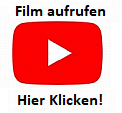 